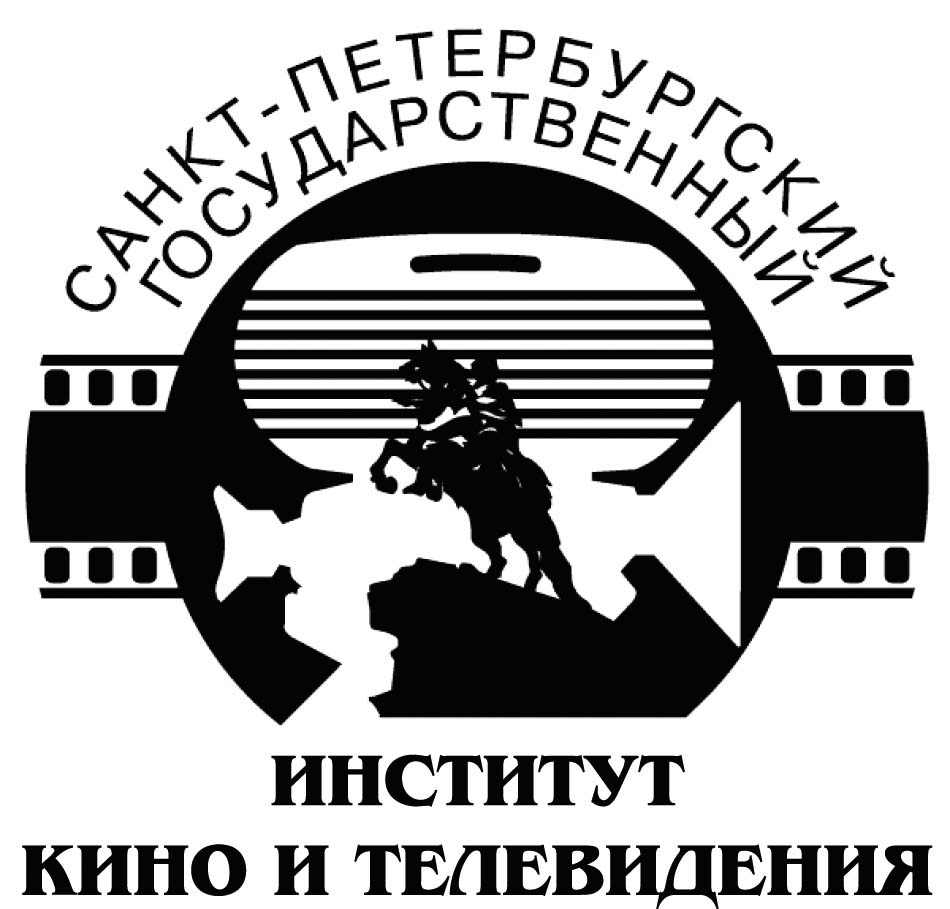 МИНИСТЕРСТВО КУЛЬТУРЫ РОССИЙСКОЙ ФЕДЕРАЦИИФГОУ ВПО «САНКТ-ПЕТЕРБУРГСКИЙ ГОСУДАРСТВЕННЫЙИНТСТИТУТ КИНО И ТЕЛЕВИДЕНИЯ»ГКОУ ВПО «Российская таможенная академия» Санкт-Петербургский филиал им. В.Б. БобковаИнформационное письмоМеждународная студенческая научно-практическая конференция«Читатель и книга: выбор молодых»20 мая 2015 года в 16.30(ул. Правды 13, аудитория 1313)Со второй половины ХХ века одной из центральных проблем мировой филологической науки стал вопрос об отношении между читателем и книгой. Представителями рецептивной эстетики была сформулирована идея о смыслах, которые не содержатся в тексте, а рождаются при чтении в сознании человека. Этим объясняется множественность интерпретаций одних и тех же текстов. Каждый читатель свободен в своем понимании текста. При этом ни одна из интерпретаций не может претендовать на статус единственно верной. Для Года литературы обсуждение восприятия художественных произведений молодыми читателями считаем актуальным и знаковым.В качестве приоритетных на конференции предполагается рассмотреть следующие проблемы:Компьютеризация и книгаМоя любимая книгаОбраз современного читателяРоль книги в жизни людей разных поколенийУмение читать художественный текстЧитательские предпочтения молодежиЧтение как творчествоПредставление работ*Заявка от участника (см. Приложение).Текст выступления в печатном виде.Презентация: слайд-шоу, видеоролик, презентация Power Point .*После предварительного отбора к финальной части конференции будут допущены лучшие работы.Регламент выступления: 5 минутРабочие языки конференции: русский/английский**Доклады на английском языке должны сопровождаться переводом на русский язык (субтитры в презентации + текст выступления в печатном виде).Возможно заочное участие.Заявку на участие в конференции просим прислать и.о. заведующего кафедрой журналистики Елене Ивановне Лелис не позднее 1 мая 2015 года по электронному адресу: elena-lelis@mail.ruПосле получения Вашей заявки Оргкомитет пришлет Вам официальное приглашение.Электронный вариант сборника будет доступен на сайте СПбГИКиТ  1 июня 2015 г.Все участники конференции получат сертификаты.Прием заявок и текстов статей: до 1.05.2015 (включительно).Размещение электронного варианта сборника на сайте оргкомитета: до 1.06.2015.Рассылка сертификатов: до 27.05.2015.Объем статьи: не более 2-х страниц. Формат страницы А4. Шрифт - Times New Roman, размер шрифта -14. Межстрочный интервал – одинарный. Поля: верхнее, нижнее, правое -2 см, левое -3 см. Отступ первой строки абзаца – 1,25.ПриложениеЗаявка на участие в конференции«Читатель и книга: выбор молодых»Фамилия, имя, отчество ________________________________________________Учебное заведение_____________________________________________________Курс ________________________________________________________________Факультет ___________________________________________________________Тема доклада _________________________________________________________Форма участия (очная/ заочная) _________________________________________Телефон для связи ____________________________________________________Электронный адрес____________________________________________________